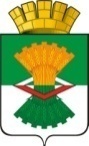 АДМИНИСТРАЦИЯМАХНЁВСКОГО МУНИЦИПАЛЬНОГО ОБРАЗОВАНИЯПОСТАНОВЛЕНИЕ12 мая 2020 года                                                                                                       № 346п.г.т. МахнёвоОб объявлении Конкурса о приёме заявок на предоставление субсидий  в 2020 году на  возмещение  затрат, понесённых  субъектами малого и среднего предпринимательства, осуществляющими деятельность на территории Махнёвского муниципального образования по  доставке товаров первой необходимости в труднодоступные, малонаселённые и отдалённые  сельские населённые пункты		В целях содействия развитию малого и среднего предпринимательства на территории Махнёвского муниципального образования, в  соответствии с Федеральным законом от 24 июля 2007 г. № 209-ФЗ
"О развитии малого и среднего предпринимательства в Российской Федерации»,  постановлением Администрации Махнёвского муниципального образования              от  27 сентября 2019 года  № 714 «Об утверждении муниципальной программы «Поддержка малого и среднего предпринимательства и развитие торговли в Махнёвском муниципальном образовании на 2020-2025 годы» (с изменениями), постановлением Администрации Махнёвского муниципального образования               от 28 мая 2019 года №426 «Об утверждении Порядка предоставления субсидий на  возмещение  затрат, понесённых  субъектами малого и среднего предпринимательства, осуществляющими деятельность на территории Махнёвского муниципального образования по  доставке товаров первой необходимости в труднодоступные, малонаселённые и отдалённые  сельские населённые пункты» (с изменениями от 15.08.2019 года №602, от 22 января       2020 года №25, от 29 апреля 2020 года №332), Решением Думы Махнёвского муниципального образования от 18.12.2019 года №464 «Об утверждении бюджета Махнёвского муниципального образования на 2020 год и плановый период 2021 и 2022 годов», постановлением Администрации Махнёвского муниципального образования от 29 апреля 2020 года №331 «Об утверждении положения об организации и проведении конкурса по отбору заявок субъектов малого и среднего предпринимательства на оказание поддержки в рамках  муниципальной программы «Поддержка малого и среднего предпринимательства и развитие торговли в Махнёвском муниципальном образовании на 2020-2025 годы», постановлением Администрации Махнёвского муниципального образования от 06.02.2020 года №83 «Об утверждении Административного регламента по предоставлению муниципальной услуги «Предоставление поддержки субъектам малого  и среднего предпринимательства в рамках реализации муниципальных программ», руководствуясь Уставом Махнёвского муниципального образования,ПОСТАНОВЛЯЮ:1. Объявить Конкурс о приёме заявок на предоставление субсидий                      в 2020 году на  возмещение  затрат, понесённых  субъектами малого и среднего предпринимательства, осуществляющими деятельность на территории Махнёвского муниципального образования по  доставке товаров первой необходимости в труднодоступные, малонаселённые и отдалённые  сельские населённые пункты  с 21 мая  2020 года по 22 июня  2020 года (включительно),              с 800   до 1700 часов, перерыв с 1200  - 1248 часов, по рабочим дням.    2. Провести предварительный отбор заявителей  24 июня 2020 года с 1100 часов до 1115 часов.3. Провести заседание Конкурсной комиссии по отбору заявок субъектов малого и среднего предпринимательства на оказание поддержки в рамках муниципальной программы «Поддержка малого и среднего предпринимательства и развитие торговли в Махнёвском муниципальном образовании на 2020-2025 годы» 30 июня 2020 года с 1115 часов до 1200 часов на предмет сопоставления заявок лиц, допущенных к участию в Конкурсе и определения победителей Конкурса.4.Опубликовать настоящее постановление в газете «Алапаевская искра» и разместить на сайте Махнёвского муниципального образования в сети Интернет.5. Настоящее постановление вступает в силу после его опубликования   в газете «Алапаевская искра». 6. Контроль за исполнением настоящего Постановления оставляю за собой.Глава Махнёвского муниципального образования 	                                                         А.В. Лызлов    Приложение №1 Объявлениео проведении Конкурса о приёме заявок на предоставление субсидий                    в 2020 году на  возмещение  затрат, понесённых  субъектами малого и среднего предпринимательства, осуществляющими деятельность на территории Махнёвского муниципального образования по  доставке товаров первой необходимости в труднодоступные, малонаселённые и отдалённые  сельские населённые пунктыАдминистрация Махнёвского муниципального образования объявляет о приёме заявок от субъектов малого и среднего предпринимательства на получение субсидий в 2020 году на  возмещение  затрат, понесённых  субъектами малого и среднего предпринимательства, осуществляющими деятельность на территории Махнёвского муниципального образования по  доставке товаров первой необходимости в труднодоступные, малонаселённые и отдалённые  сельские населённые пункты.Субсидии предоставляются в соответствии с постановлением Администрации Махнёвского муниципального образования от 28 мая 2019 года №426 «Об утверждении Порядка предоставления субсидий на  возмещение  затрат, понесённых  субъектами малого и среднего предпринимательства, осуществляющими деятельность на территории Махнёвского муниципального образования по  доставке товаров первой необходимости в труднодоступные, малонаселённые и отдалённые  сельские населённые пункты» (с изменениями   от 15.08.2019 года №602, от 22 января 2020 года №25, от 29 апреля 2020 года №332) (далее - Порядок).  Порядок размещён на официальном сайте Махнёвского муниципального образования в сети «Интернет» www.mahnevo.ru в разделе «Экономика и финансы» подразделе «малое и среднее предпринимательство» далее «поддержка предпринимательства».Субсидии, являются формой финансовой поддержки субъектов малого и среднего предпринимательства, осуществляющих деятельность на территории Махнёвского муниципального образования. Субсидии предоставляются в пределах бюджетных ассигнований, предусмотренных в бюджете Махнёвского муниципального образования на 2020 год и плановый период 2021 и 2022 годов и лимитов бюджетных обязательств, утверждённых в установленном порядке.  Субсидии  предоставляются в пределах  фактически произведённых затрат, но не более 58,5 тыс.рублей. Участие в отборе могут принимать субъекты малого и среднего предпринимательства при выполнении следующих требований:1.регистрации и осуществление деятельности по оказанию услуг розничной торговли на территории  Махнёвского муниципального образования;	2.уровень заработной платы, выплачиваемой наёмным работникам, не ниже минимального размера оплаты труда, установленного федеральным законом;          3.отсутствие просроченной кредиторской задолженности по налоговым и иным обязательным платежам в бюджеты всех уровней и внебюджетные фонды;   	4. наличие транспорта для доставки товаров первой необходимости в труднодоступные, малонаселённые и отдалённые сельские населённые пункты Махнёвского муниципального образования; 	5. доставка не реже 2 раза в неделю (8 раз в месяц) автомобильным транспортом товаров первой необходимости в труднодоступные, малонаселённые и отдалённые сельские населённые пункты Махнёвского муниципального образования. Субсидии предоставляются субъектам малого и среднего предпринимательства на  возмещение  затрат, понесённых  субъектами малого и среднего предпринимательства, осуществляющими деятельность на территории Махнёвского муниципального образования по  доставке товаров первой необходимости в труднодоступные, малонаселённые и отдалённые  сельские населённые пункты на горюче-смазочные материалы при доставке товаров в данные сельские населённые пункты. Затраты должны быть произведены не ранее 1 января 2020 года. Ожидаемый результат – обеспечение физической доступности продовольствия во всех населённых пунктах муниципального образования с постоянно проживающим населением.В состав заявки входят следующие документы:1. Заявка (приложение №1 к Порядку);          2. копия свидетельства о государственной регистрации юридического лица или копия свидетельства о государственной регистрации физического лица в качестве индивидуального предпринимателя, заверенные подписью руководителя и печатью юридического лица или индивидуальным предпринимателем;	3. справка территориального налогового органа об исполнении налогоплательщиком обязанности по уплате налогов и налоговых санкций, об уплате сборов, страховых взносов пеней, выданная не ранее чем за 30 календарных дней до дня предоставления документов Исполнителю; 	4. документы подтверждающие ассортимент и объем завоза товаров (счет-фактура, накладная) согласно приложения №5 к  Порядку); 	5. документы подтверждающие расстояние, согласно маршрутам движения (путевые листы); 	6. документы подтверждающие расходы (чеки, счета на оплату, подтверждающие цену горюче-смазочных материалов за 1литр);            7. расчет возмещения затрат (приложение№7 к Порядку).	8. информацию по показателям эффективности (приложение№4 к Порядку).9. сопроводительное письмо с описью документов;10. согласие на обработку персональных данных.Отзыв заявки возможен до рассмотрения её конкурсной комиссией, о чём вносится соответствующая запись в Журнал регистрации заявок. При повторном поступлении заявки осуществляется новая запись согласно п.2.5.2 Порядка предоставления субсидий.    Критерии отбора получателей субсидий, имеющих право на получение субсидий  для определения победителя установлены в приложении​​ № 8​​ к Порядку и включают в себя следующие показатели: Выручка от реализации товаров (работ, услуг) без учета НДС, география поставок (кол-во населённых пунктов в которые осуществляются поставки товаров, работ, услуг),  среднесписочная численность работников (без внешних совместителей) за предыдущий календарный год, среднемесячная начисленная заработная плата всех работников, объем налогов, сборов, страховых взносов, уплаченных в бюджетную систему Российской Федерации (без учета налогов на добавленную стоимость и акцизов).Приём заявок на предоставление субсидий  в 2020 году на  возмещение  затрат, понесённых  субъектами малого и среднего предпринимательства, осуществляющими деятельность на территории Махнёвского муниципального образования по  доставке товаров первой необходимости в труднодоступные, малонаселённые и отдалённые  сельские населённые пункты будет проходить с 21 мая 2020 года по 22 июня  2020 года (включительно), в здании Администрации Махнёвского муниципального образования, по адресу: Свердловская область, Алапаевский район,  пгт. Махнёво, ул. Победы,23 кабинет  №10 отдел экономики и потребительского рынка Администрации Махнёвского муниципального образования. Заявки принимаются в рабочие дни с 800  часов до 1700 часов, перерыв с  1200  часов до 1248 часов. Контактный телефон 8(34346) 76-3-67, Козуб Светлана Александровна - начальник отдела экономики и потребительского рынка   Администрации Махнёвского муниципального образования.      	Адрес для отправки заявок по почте: 624621, Свердловская область, Алапаевский район,  пгт. Махнёво, ул. Победы,23. Заявки предоставляются в запечатанном конверте с пометкой «Для участия в Конкурсе по отбору заявок  субъектов малого и среднего предпринимательства на оказание поддержки в рамках муниципальной программы «Поддержка малого и среднего предпринимательства и развитие торговли в Махнёвском муниципальном образовании на 2020-2025 годы». Заявка должна быть сброшюрована и опечатана. Первыми должны быть подшиты заявка по форме, опись документов, входящих в состав заявки с указанием страниц на которой находится соответствующий документ. Заявка с документами подаётся лично руководителем субъекта малого и среднего предпринимательства   либо его представителем (по доверенности).Адрес эл. почты: admmahnevoeconom@yandex.ru